BloemenDe bloemen worden deze zondag gebracht door: mw. Jet MatenaAfgelopen zondag zijn de bloemen met een groet van de gemeente gebracht naar: mw. G. Klok-AardemaZieken   Laten we in gebed en daad meeleven met onze zieken en zorgdragende.Agenda Woensdag 31 juli 10.00 uur koffiedrinken in de WelputZondag 4 augustus, 10.00 uur spreker Open Doors, na de dienst koffiedrinkenActiviteitenagenda voor de komende maandenWoensdag 4 september		Tweede Noorderkerkborrel voor 55+ en allen				die de eerste keer niet kondenZondag 8 september		Overstapdienst (afscheid Kindernevendienst)Zaterdag 14 september		Klus dag en barbecueZondag 15 september	Gemeente zondag met medewerking van Cantabilé uit KlazienaveenZondag 22 september	Kerkschooldienst In de NoorderkerkZondag 10 november		Kinderkoor uit EricaZondag 29 december		Top 2000 dienstMededelingen voor de nieuwsbrief s.v.p. uiterlijk woensdag voor 18.00uur doorgeven aan: nieuwsbrief@noorderkerk.info                                                Nieuwsbrief 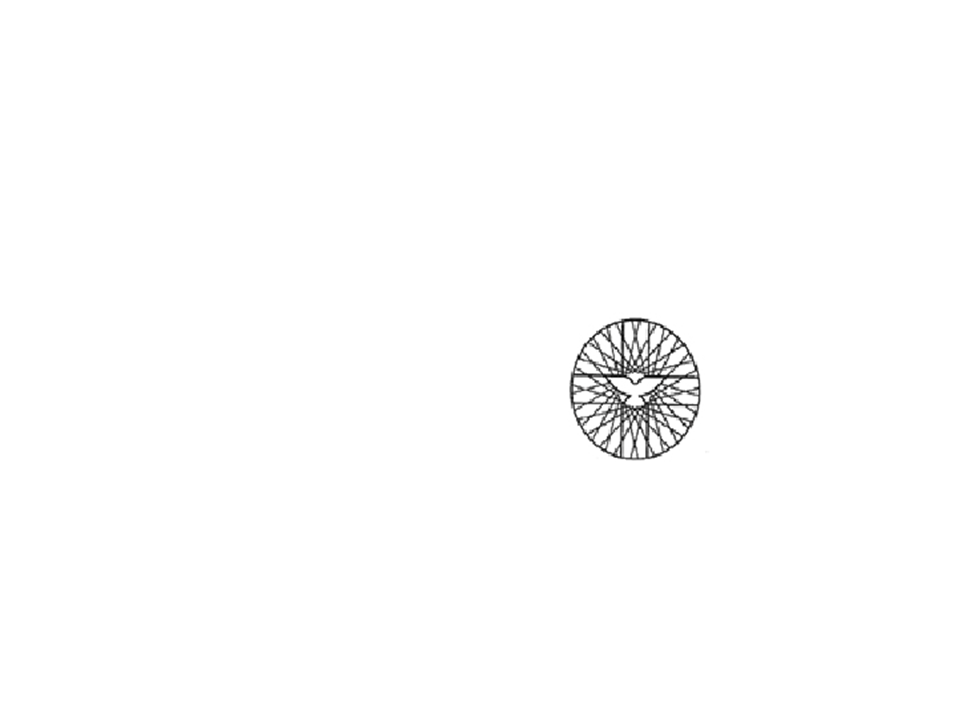 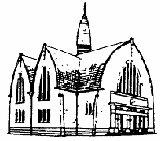                            	        Zondag 28 juli 2019Voorgangers: ds. J. van BreevoortOuderling van dienst: dhr. Piet HomanOrganist: dhr. Jans KroonKoster: dhr. Roelof VisserKindernevendienst: geenOppas: Corenna Mennik	Bediening beamer: Ada van BreevoortOntvangst: fam. StevensBloemendienst: mw. Jet Matena                                                                                           Autodienst: B. PalsInzameling van gaven: 1 Diaconie,  2 Kerk, uitgang gebouwenWelkom door ouderling van dienstAanvangslied: 217:1,3,4.StilteVotum en groet.Lied 195Inleiding: Vandaag wil ik het verhaal over Paulus die in Athene een spreekt over de onbekende God wat dichterbij proberen te brengen. Dichterbij onze beleving van onze maatschappij. Dichter bij ons leven. Dit gedeelte kan zoveel oproepen. Ik kan maar een enkel aspect belichten,  want wil laten zien hoe dicht dit bij ons staat. Hoe actueel dit altijd is  ook voor onze moderne  samenleving. Want ook wij zoeken naar een levensvervulling die voldoening geeft, die betekenisvol is, die heil geeft. Een zoektocht die misschien wel het leven lang duurt. Laat daarvoor dat zoeken gericht zijn op God en Zijn Koninkrijk. Ik lees u enkele teksten die laten zien dat dit zoeken hoort bij mensen. Zou ik het zo kunnen zeggen: dat is het geheimenis van het leven? Dit zoeken hoort bij het mens-zijn in Gods naam.Amos 5:4:    "Want zo zegt de Here tot het huis van Israël: zoekt Mij en leef."Matth. 6:33:  "Zoekt eerst het Koninkrijk van God en Zijn gerechtigheid". Lucas11: 9,10: (= Matth. 7:7,8)" Bidt en u zal gegeven worden,  zoekt en gij zult vinden, klopt en u zal open gedaan worden, want een ieder die bidt, ontvangt en wie zoekt vindt en wie klopt zal opengedaan worden."  Dit vinden we bv. ook in ps. 27.Zingen :  psalm 27:4.. Gebed.Lezen Hand. 17:15 t/m 34Zingen lied 8251,6,8.OverdenkingOrgelspel.GebedTussen de gebedsintentie ‘s  zingen we  lied 368h.Inzameling van gavenSlotlied  psalm 27: 7. Zegenbede,Wat zoek je, pelgrim ?  welk doel hoop je te vinden?De Heer die je zoekt is niet wachtend bij het einddoel van de weg.De Heer is metgezel op je reis .Je reis, ter vervulling van leven.Einddoel: volheid van leven voor ieder . God alles in allen.Moge Hij je behoeden , je beschermen. je zegenen. Zijn licht u begeleiden .AmenZingen lied 425.Zondag 28 juli – eerste coll. – Diaconie - kerkomroepDeze laatste zondag van juli collecteert de diaconie voor haar eigen werk in de gemeente. Hierbij vragen wij extra  aandacht inde juli maand voor de Kerkomroep. Via kerkomroep.nl worden onze wekelijkse kerkdiensten uitgezonden met beeld en geluid. Deze service is via internet vrij toegankelijk te ontvangen waardoor er weinig inkomsten tegen overstaan. De kosten zijn elke maand weer 55 euro. Om beeld en geluid  blijvend in de lucht te houden vragen wij uw speciale aandacht voor deze diaconie collecte. Heeft u de mogelijkheid van internet dan kunt u alle kerk-diensten van maanden terug zien via kerkomroep.nl2e rondgang is voor de Kerk en bij de uitgang: gebouwen.Inzameling van gaven:                      Opbrengst collecte 21 juli  diaconie NK - € 152.90Hartelijk dank, de DiaconieVolgende week zondag 4 augustus komt op uitnodiging van de Diaconie een spreker van Open Doors. Hij zal de dienst leiden en ons vertellen over landen waar christenen worden gediscrimineerd, bedreigd of zelf gedood om hun geloof.De eerste collecte heeft als bestemming het werk van Open Doors.Open Doors brengt Bijbels, geeft training en praktische hulp aan christenen in zestig landen.De Diaconie nodigt u van harte uit voor deze speciale zondag.Inloopochtend.Woensdag 31 juli zijn de deuren van de Welput weer open voor iedereen. Het zou fijn zijn als wij u dan ook kunnen begroeten. De koffie en thee staan altijd klaar op woensdagmorgen, een keer per 14 dagen, vanaf 10.00 uur in de Welput. U bent van harte welkom. Loopt u ook binnen???Inl. bij Sien Rooseboom, tel: 551235 of Jitske Wanders, tel: 552894Beste gemeenteleden,Van 26 juli t/m 18 augustus heb ik vakantie. In noodgevallen kunt u contact opnemen met onze scriba Gé Visser.De zomervakantie is een periode om uit te rusten, nieuwe dingen te zien en ideeën op te doen. Ieder die op pad gaat wens ik dat toe. En ieder die thuis blijft wens ik dat ook toe!Voor mij zelf geldt dat evenzeer: even helemaal eruit zijn doet vaak ook nieuwe ideeën opborrelen. Eind augustus pakken we als gemeente ook het bezinningsproces over de toekomst van de gemeente weer op, met mogelijk frisse ideeën van mij, maar hopelijk ook met ideeën van u. Want we doen het samen!Tot ziens eind augustus en voor u allen de Ierse reiszegen:De Heer gaat mee op je levenswegMoge de weg stijgen om je te ontmoeten,
moge de wind altijd in je rug blazen,
moge de zon warm op je gezicht schijnen,de regen zachtjes op je akkers vallen
en totdat we elkaar weer ontmoeten...
zal God je bewaren in de palm van Zijn hand!Ds. Elly v.d.  MeulenEerste Zondag van de MaandIn ons tweelingdorp worden iedere twee weken +/- 40voedselpakketten uitgereikt. Om dit werk te ondersteunen en ietsextra toe te voegen vraagt uw Diaconie elke eerste zondag van de maand een product mee te nemen naar de kerk.Voor Zondag 4 Augustus   KoffieU kunt het inleveren zondags in het voorportaal van de kerk of brengen bij één van de diakenen. Zij zorgen dat het uitgereikt wordt door de Voedselbank in onze dorpen.Wij rekenen opnieuw op uw medewerking.De Diakenen.PCOB reis6 aug 2019 [dinsdag]  gaat de PCOB op reis.We vertrekken om 8.00 uur van uit Schoonebeek[ parkeerplaats naast de dorpskerk].Uit Nieuw-Amsterdam om 8.15  [ brug bij Vugteveen ].We hebben de bus nog niet vol , er is nog plaats voor +/- 9 personen.Wie nog graag  een dag uit wil is welkom in de bus, geen lid is geen probleem.We gaan de polder in.   Almere [Yakult]—Biddinghuizen [diner] en een rondreisdoor de Oostvaardersplassen.Tussen 18.00  en 18.30 uur  [zes en half zeven ] hopen we weer in Schoonebeek te zijn.Dit alles voor de weg geef prijs van € 50.00. Betalen bij de bus of NL41RABO0110215664 t.n.v. R. StaalOp geven bij R Staal [0591-202849]                       D Welink [0524-221328]Tot ziens in de bus.